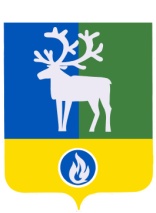 СЕЛЬСКОЕ ПОСЕЛЕНИЕ ПОЛНОВАТБЕЛОЯРСКИЙ РАЙОНХАНТЫ-МАНСИЙСКИЙ АВТОНОМНЫЙ ОКРУГ - ЮГРААДМИНИСТРАЦИЯ СЕЛЬСКОГО ПОСЕЛЕНИЯ ПОЛНОВАТПОСТАНОВЛЕНИЕот 22 апреля 2019 года                                                                                                            № 27    О внесении изменений в постановление администрации сельского поселения Полноват от 27 сентября 2017 года № 101	В   соответствии   с   пунктом   3   части   1   статьи    14  Федерального  закона  от  02  марта  2007   года  № 25-ФЗ «О муниципальной службе в Российской Федерации»                  п о с т а н о в л я ю: 	1. Внеси в заголовок и по тексту постановления администрации сельского поселения Полноват от 27 сентября 2017 года № 101 «О порядке получения муниципальными служащими администрации сельского поселения Полноват разрешения на участие на безвозмездной основе в управлении  общественной организацией (кроме политической партии), жилищным, жилищно-строительным, гаражным кооперативами, садоводческим, огородническим, дачным потребительскими кооперативами, товариществом собственников недвижимости в качестве единоличного исполнительного органа или на вхождение в состав их коллегиальных органов» следующие изменения:	1) после слов «политической партии» дополнить словами «и органа профессионального союза, в том числе выборного органа первичной профсоюзной организации, созданной в органе местного самоуправления»;	2) слова «садоводческим, огородническим, дачным потребительскими кооперативами,» исключить.            2. Опубликовать настоящее постановление в бюллетене «Официальный вестник сельского поселения Полноват».            3. Настоящее постановление вступает в силу после его официального опубликования.   	4. Контроль за выполнением постановления возложить на  заведующего сектором организационной деятельности администрации сельского  поселения Полноват.Глава сельского поселения Полноват                                     		           Л.А.Макеева